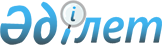 Об определении специально отведенного места для осуществления выездной торговли на территории города Степняка
					
			Утративший силу
			
			
		
					Постановление акимата Енбекшильдерского района Акмолинской области от 3 марта 2017 года № а-3/48. Зарегистрировано Департаментом юстиции Акмолинской области 4 апреля 2017 года № 5866. Утратило силу постановлением акимата Енбекшильдерского района Акмолинской области от 10 июля 2017 года № а-7/148
      Сноска. Утратило силу постановлением акимата Енбекшильдерского района Акмолинской области от 10.07.2017 № а-7/148 (вводится в действие со дня официального опубликования).

      Примечание РЦПИ.

      В тексте документа сохранена пунктуация и орфография оригинала.
      В соответствии с подпунктом 2) статьи 8, пунктом 2 статьи 27 Закона Республики Казахстан от 12 апреля 2004 года "О регулировании торговой деятельности", и на основании пункта 102 Правил внутренней торговли, утвержденных приказом исполняющего обязанности Министра национальной экономики Республики Казахстан от 27 марта 2015 года № 264 (зарегистрировано в Реестре государственной регистрации нормативных правовых актов № 11148), акимат района ПОСТАНОВЛЯЕТ:
      1. Определить специально отведенное место для осуществления выездной торговли на территории города Степняка, по улице Биржан сал, напротив магазина "Кооператор".
      2. Контроль за исполнением настоящего постановления возложить на заместителя акима района Мешелова А.Т.
      3. Настоящее постановление вступает в силу со дня государственной регистрации в Департаменте юстиции Акмолинской области и вводится в действие со дня официального опубликования.
					© 2012. РГП на ПХВ «Институт законодательства и правовой информации Республики Казахстан» Министерства юстиции Республики Казахстан
				
      Исполняющий обязанности
акима района

А.Мешелов
